В Нигерии освобожден бывший служитель церкви, другой похищенный служитель убит------------------------------------------------------------------------------------------------------------------------------------3 июня был освобожден 75-летний Джо Кеке, бывший служитель церкви, похищенный во время нападения на церковь в штате Кацина, что на севере Нигерии. Это подтвердили другие служители церкви, которые сказали также, что сейчас он проходит лечение.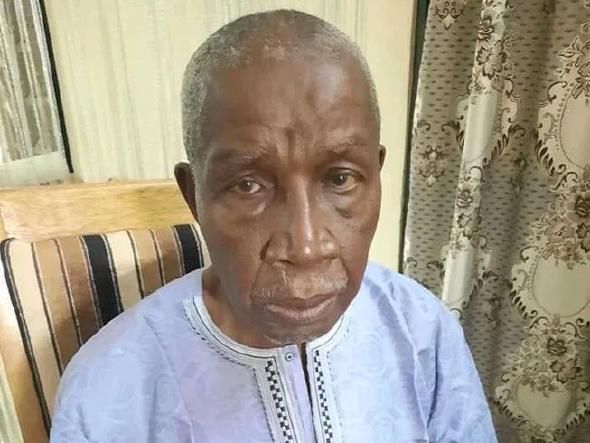 Бывший служитель церкви Джо Кеке, выживший после похищения, проходит сейчас лечение
Джо Кеке был похищен 20 мая вместе с 33-летним служителем по имени Альфонсус Белло. Тело второго служителя было обнаружено на следующий день на поле близ церковной школы в Малунфаши.В Нигерии христиане часто становятся жертвами похищений, на них нападают как исламисты, так и обычные бандиты. 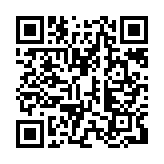 Комиссия Соединенных Штатов по международной религиозной свободе (USCIRF) предупредила об угрозе "геноцида христиан", если правительство Нигерии не защитит их от исламского терроризма.